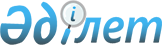 Қазақстан Республикасы азаматарының жеке меншігінде болуы мүмкін жер учаскелерінің шекті (ең жоғары) мөлшерін белгілеу туралы
					
			Күшін жойған
			
			
		
					Астана қаласы әкімінің 2004 жылғы 25 мамырдағы N 26, Астана қалалық мәслихаттың 2004 жылғы 29 маусымдағы N 56/9-III бірлескен шешімі. Астана қаласының Әділет департаментінде 2004 жылғы 23 шілдеде N 338 тіркелді. Күші жойылды - Астана қаласы әкімі 2006 жылғы 21 қыркүйектегі N 54, Астана қаласы мәслихатының 2006 жылғы 21 қыркүйектегі N 284/35-ІІІ бірлескен шешімімен




Астана қаласы әкімі 2006 жылғы 21 қыркүйектегі N 54,






Астана қаласы мәслихатының 2006 жылғы 21 қыркүйектегі






N 284/35-ІІІ бірлескен шешімінен






Үзінді:





      "Қазақстан Республикасындағы жергілікті мемлекеттік басқару туралы" Қазақстан Республикасының Заңына және Астана қаласы прокурорының 2006 жылғы 7 тамыздағы N 7-1644-06 назарлығына сәйкес, Астана қаласының әкімі және Астана қаласының мәслихаты ШЕШТІ:






      Астана қаласы әкімінің 2004 жылғы 25 мамырдағы N 26 және Астана қаласы мәслихатының 2004 жылғы 29 маусымдағы N 56/9-ІІІ "Қазақстан Республикасы азаматтарында жеке меншікте болуы мүмкін жер учаскелерінің шекті (ең жоғары) мөлшерін бекіту туралы" бірікен шешімінің күші жойылсын.





      Астана қаласының әкімі





      Астана қаласы мәслихатының төрағасы





      Астана қаласы мәслихатының хатшысы






______________________________________________________



      Қазақстан Республикасы Жер 
 кодексінің 
 50-бабына сәйкес Астана қаласының әкімі мен Астана қаласының мәслихаты шешті:



      Қазақстан Республикасы азаматтарының жеке меншігінде болуы мүмкін Астана қаласының аумағындағы жер учаскелерінің шекті (ең жоғары) мөлшері белгіленсін:



      1) жеке тұрғын үй құрылысы үшін 0,1 гектарға дейін;



      2) бағбандық, сондай-ақ саяжай құрылысы үшін 0,25 гектарға дейін.

      

Астана қаласының әкімі



      Астана қаласы мәслихаты




      сессиясының төрағасы



      Астана қаласы мәслихатының




      хатшысы



      Әкімнің бірінші орынбасары



      Әкімнің орынбасары



      Әкімнің орынбасары



      Әкімнің орынбасары



      Әкімнің орынбасары



      Әкім аппаратының басшысы



      Әкім аппараты сараптау,




      әкімшілік тәртіп және




      шешімдер шығару бөлімінің




      меңгерушісі



      Қаржы департаменті




      бастығының міндетін




      атқарушы



      Сәулет және қала құрылысы




      департаментінің директоры



      Астана қалалық Жер ресурстарын




      басқару жөніндегі комитеттің




      төрағасы


					© 2012. Қазақстан Республикасы Әділет министрлігінің «Қазақстан Республикасының Заңнама және құқықтық ақпарат институты» ШЖҚ РМК
				